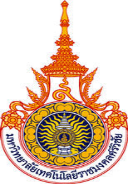 ใบสมัครแข่งขันทักษะโครงการ CHT นิทรรศการวิชาการประเภทการแข่งขัน            Davinci  วิชาการ       ภาษา พาเพลิน 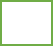        แข่งขันจัดนิทรรศการวิชาการชื่อ.....................................................สกุล...............................................................ชื่อเล่น.........................................สาขาวิชา............................................................ ชั้นปี...................................................เบอร์โทรติดต่อ .................................................e mail……………………………………………. 2.ชื่อ........................................................สกุล...............................................................ชื่อเล่น.........................................สาขาวิชา............................................................ ชั้นปี...................................................เบอร์โทรติดต่อ .................................................e mail……………………………………………. 3.ชื่อ........................................................สกุล...............................................................ชื่อเล่น.........................................สาขาวิชา............................................................ ชั้นปี...................................................เบอร์โทรติดต่อ .................................................e mail………………………………………….